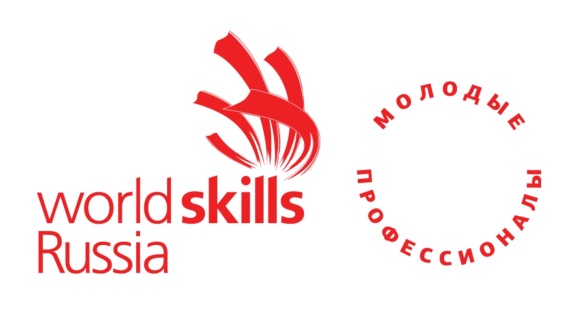 SKILL MANAGEMENT PLANVII Открытого Регионального чемпионата «Молодые профессионалы» (WorldSkills Russia) Свердловской областипо компетенции "Преподавание в младших классах»(R21 Primary School Teaching) 9 февраля 2019 годаПлощадка проведения: ГБПОУ СО «Свердловский областной педагогический колледж», Юмашева 20 Екатеринбург, 2019С – 29 февраля 2019 года (суббота)8.00-9.00Завершение подготовки конкурсной площадки. Прием конкурсной площадки главным региональным экспертом.Подготовка и настройка электронной системы оценивания (CIS); проверка готовности CIS к загрузке критериев оценки.8.40-9.20Прибытие участников и экспертов чемпионата «Навыки мудрых» на конкурсную площадку. Регистрация конкурсантов, экспертов. Завтрак.9.20-10.00Знакомство с рабочими местами и оборудованием участников по компетенции. Тестирование оборудованияЗнакомство участников с нормативной и конкурсной документацией, обобщенными критериями10.00-10.15Жеребьёвка рабочих мест. Инструктаж участников и экспертов по ТБ и ОТ на рабочем месте.10.15-12.15Выполнение участниками первого конкурсного задания по Модулю 2 Общепрофессиональное развитие. Подготовка и проведение фрагмента урока (этап открытия нового знания) в начальных классах по одному из учебных предметов (2 часа)12.15-13.30Представление первого  конкурсного задания (лимит времени – 15 мин.)13.30-14.00Обед14.00-15.40Выполнение участниками первого конкурсного задания по Модулю 1  Общекультурное развитие. Проведение виртуальной экскурсии (1 часа 40 мин.)15.40-16.30Представление второго  конкурсного задания (лимит времени – 10 мин.)16.30-16.45Работа экспертов по итогам конкурсного дня. Внесение результатов конкурсного дня в  CIS. Подписание протоколов. Кофе-брейк16.45-17.15Поведение итогов чемпионата «Навыки мудрых»